Краткие итоги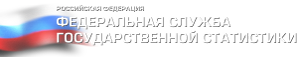 									04 октября 2022 годаНаселение Грайворонского городского округа по  возрасту и полу на 1 января 2022 года	Численность населения Грайворонского городского округа на 1 января 2022 года составила 30208 человек, из них мужчин 14493 (48,0 % от общей численности), женщин  15715 (52,0%), т.е. на 1000 мужчин приходится 1084 женщин. В сельской местности проживает 23682 человека, из них мужчин 11604 (49,0 %), женщин 12078 (51,0 %). В городской местности численность населения составила 6526 человек, в т.ч. мужского – 2889 (44,3%), женского – 3637 (55,7%). В численности населения моложе трудоспособного возраста (до 15 лет включительно) мальчиков больше, чем девочек: 2657 (52,1%) – мальчиков и 2445 (47,9%) – девочек. В численности молодежи от 16 до 29 лет мужчины составляют 53,3 % (2257 человек), женщины – 46,7% (1978 человек). В возрастной категории 30-39 лет количество мужчин значительно превышает количество женщин: 2738 мужчин и 2061 женщина или 57,0% и 43,0% соответственно. Но, начиная с возрастной категории 40-44 года  процент мужского населения  уменьшается  и в целом по населению от 40 до 54 лет включительно составляет  48,0% (2892 человека из 6021). В группе 55-69 лет мужчины составляют уже 44,2 % (2876 из 6501), а в категории 70 лет и старше – 30,2% (1073 из 3550 человек). В таблице приведены отдельные возрастные группы в разрезе городского и сельского населения.Распределение населения по годам и полу на 1 января 2022 года показано на рисунке 1.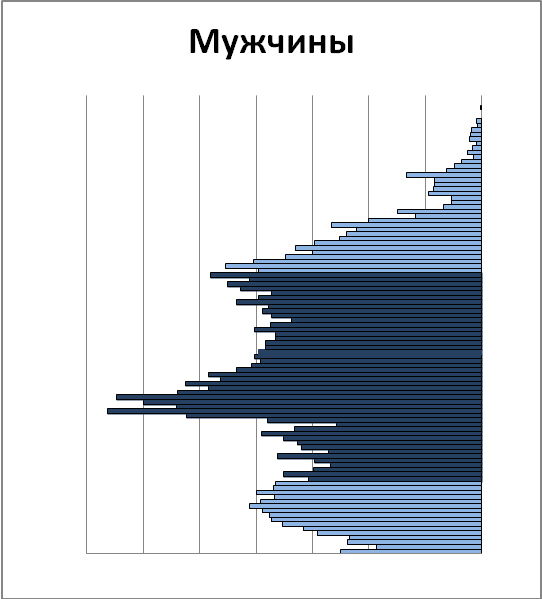 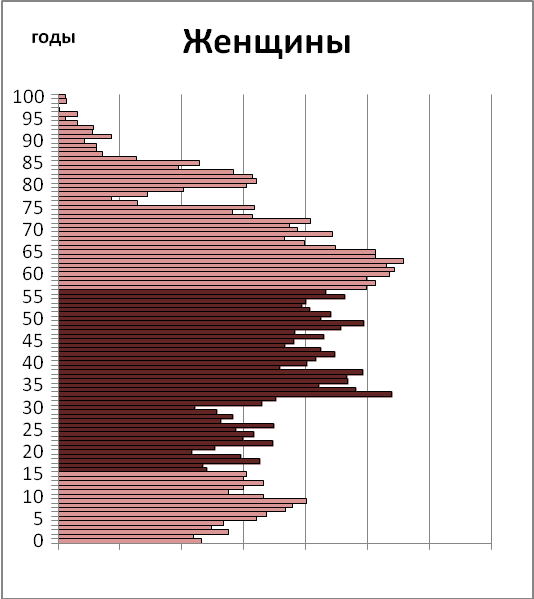               350    300     250    200      150      100     50        0         0         50      100      150       200      250     300      350ЧеловекРисунок 1.Численность лиц моложе трудоспособного возраста в нашем округе составила 5102 человека, это 16,9% от общей численности населения городского округа. Людей трудоспособного возраста (женщины от 16 до 56 лет, мужчины от 16 до 61 года включительно) – 16988 человек (56,2%), старше трудоспособного возраста (женщины 57 лет и старше, мужчины 62 лет и старше) – 8118 человек (26,9%).Согласно международным критериям население считается старым, если доля лиц в возрастах 65 лет и старше во всем населении превышает 7%.По данным на 1 января 2022г. 17,9% жителей округа, или каждый шестой находится в возрасте 65 лет и старше.	Коэффициент демографической нагрузки (на 1000 трудоспособного населения приходится детей в возрасте 0-15 лет и лиц старше трудоспособного возраста) на 1 января 2022 года составил: всего по району – 778, в городской местности – 889, в сельской местности – 750. В том числе детей в возрасте 0-15 лет 300 человек всего по району, 327 –  в городской местности, 294 – в сельской местности; лиц старше трудоспособного возраста 478, 562 и 456 человек соответственно.  Средний возраст населения городского округа 42,3 года, в том числе мужчин – 39,3, женщин – 45,2 года. В городской местности 43,3, 39,8 и 46,1 лет соответственно, в сельской местности 42,1, 39,1 и 44,9 лет. Распределение населения по основным возрастным группам в процентах показано на рисунке 2.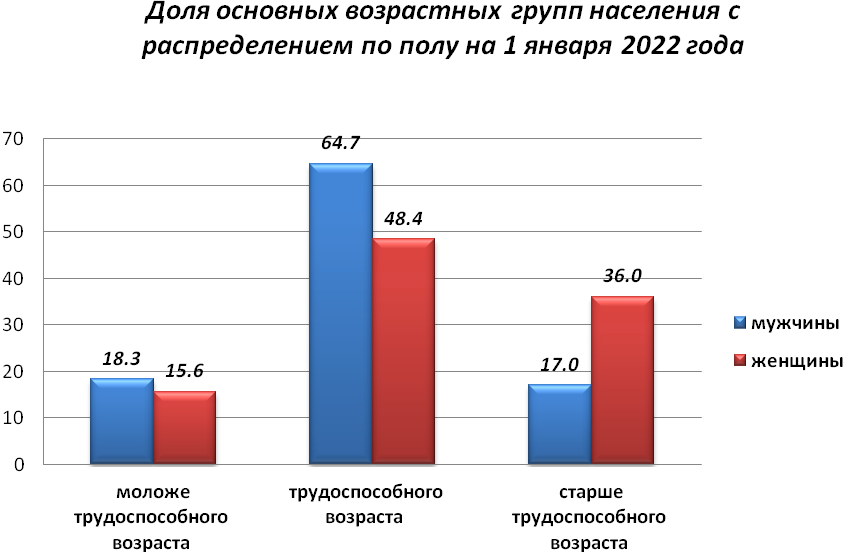 Рисунок 2.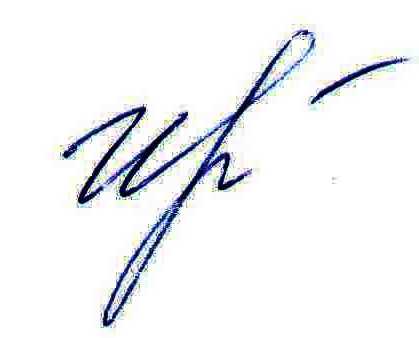 Руководитель подразделения   Белгородстата в г. Грайворон 							       С.В.Ильина Исп. Ильина С.В.Тел. 8 (47261) 4-64-88Возраст(лет)Все населениеВсе населениеВсе населениеГородское населениеГородское населениеГородское населениеСельское населениеСельское населениеСельское населениеВозраст(лет)мужчины иженщинымужчиныженщиныМужчины иженщинымужчиныженщиныМужчины иженщинымужчиныженщины Все население   302081449315715652628893637236821160412078   в т.ч. в возрасте:0-412216006213061391679154614545-91805903902408217191139768671110-141741971770350189161139178260915-19149579669927715612112186405780-17566929872682123866257644312325210616-2942352257197878240238034531855159830-49886347054158185987098970043835316950-698458380146571933793114065253008351770 лет и старше35501073247782324358027278301897Моложе трудоспо-собного возраста5102265724451129581548397320761897Трудоспо-собного возраста16988937376153454175616981353476175917Старше трудоспо-собного возраста81182463565519435521391617519114264Моложе трудоспособного возрастаМоложе трудоспособного возрастаТрудоспособного возрастаТрудоспособного возрастаСтарше трудоспособного возрастаСтарше трудоспособного возраста